Вопрос 1 Задание:– начертите схему, исключая элементы, величины которых равны нулю, и изменяя знак направления э.д.с., если в табл. величина дана со знаком «–»;– составьте необходимое число уравнений по законам Кирхгофа;– определите токи в ветвях, наиболее рациональным методом;– составьте баланс мощностей;– методом эквивалентного генератора определите величину тока в заданной ветви;– составьте схему с эквивалентным генератором;– постройте потенциальную диаграмму для контура содержащего не менее двух э.д.с.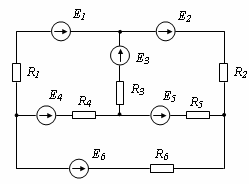 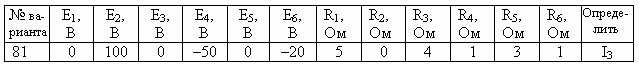 Вопрос 2 Задание:– определите активное и реактивное сопротивление ;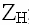 – вычислите величину подводимого к схеме переменного напряжения и по его значению, выполнив расчет в комплексной форме, определите показания приборов;– постройте векторную диаграмму токов и напряжений.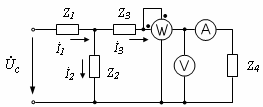 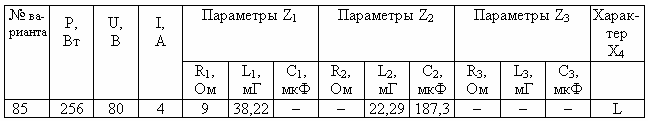 